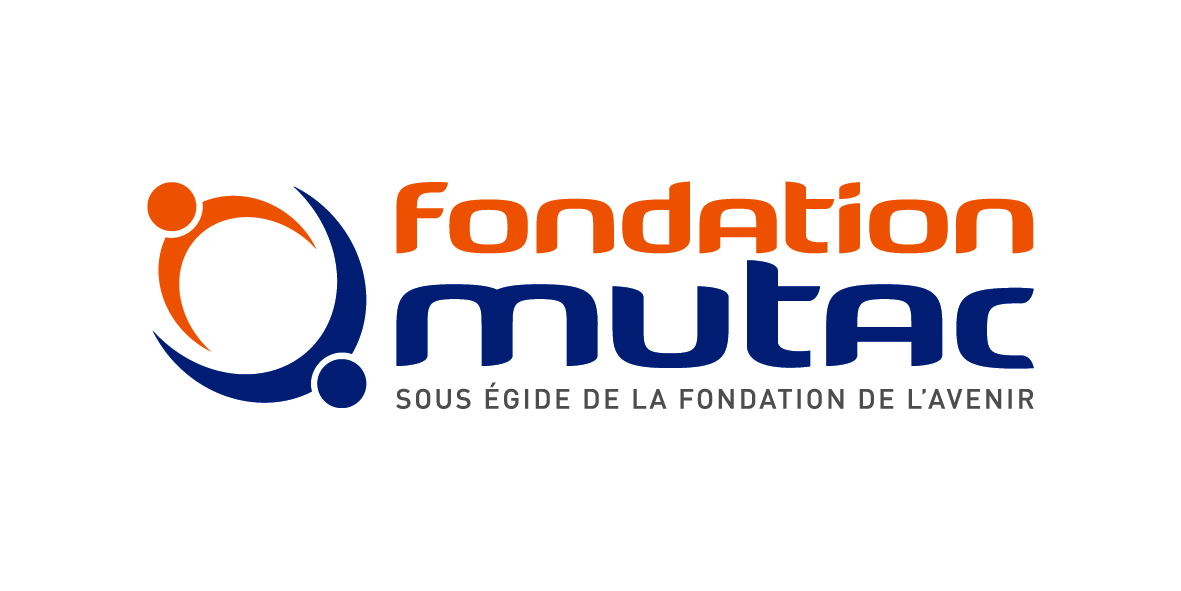 Prix Fondation Mutac4e éditionL’ISOLEMENT EN FRANCEDossier de candidatureVOTRE ASSOCIATION – ORGANISME SOLIDAIRE DE L’ECOSOC – SOCIETE COOPERATIVE - CCASINFORMATIONS GENERALESNom : 	Adresse : 	Code Postal :	 Ville : 	Téléphone : 	Fax : 	E-mail : 	Site internet : 	N° de SIREN : 	Date de création de l’organisme : 	Déclaration en préfecture (lieu et date) :	Date de déclaration au journal officiel : 	Nombre d’adhérents : 	Nom du Président : 	Nom du Directeur : 	Personne chargée du dossier : 	OBJET, MISSIONS DE L’ORGANISME CANDIDATQuelle est l’objet de votre organisme ? Quelles sont vos missions ? 	Dans quelle catégorie des Prix Fondation Mutac, votre association souhaite-t-elle déposer sa candidature ?Ne choisir qu’une seule catégorie. Tout dossier comportant plusieurs choix ne sera pas instruit.  PRIX « Aider au partage en favorisant les espaces de regroupement pour les personnes âgées et en favorisant les situations d’entraide entre les personnes »  PRIX « Aider à la communication via les TIC/à la maîtrise de nouvelles technologies pour favoriser la découverte de nouvelles technologies ou nouveaux services »  PRIX « Accompagner les changements de vie/la transition des ruptures de vie » Quels sont les domaines d’activité de votre organisme ? Êtes-vous orientés vers une population cible ? 	Quelles sont les actions actuellement mises en place ? 	ACTION INNOVANTETitre de l’action : ………………………………………………………………………………………………………………………………………Dans quel contexte s’inscrit cette action ? (500 caractères maximum) ……	……Pouvez-vous résumer l’action ? (1 500 caractères maximum) :	Quels sont les objectifs de l’action ? (500 caractères maximum) :	Quel est le caractère innovant de cette action ? (500 caractères maximum)	En quoi répond-elle aux besoins identifiés chez les bénéficiaires ciblés ? (500 caractères maximum)	Quels sont les bénéfices observés ? (500 caractères maximum)	Quelle communication a été mise en place autour de l’action ? (250 caractères maximum)Cette action pourrait-elle être reproduite dans d’autres structures ? Comment ? Avec quels prérequis ?	Cette action a-t-elle déjà été évaluée ? Comment ? Dans quel contexte ?	L’ÉQUIPE Nombre d’Employés Temps Plein (ETP): 	Nombre de personnes bénévoles : 	FINANCEMENTQuelle est votre principale source de financement ? 	A quel montant s’élève la cotisation de vos adhérents ? 	Quelle est la part de financement des particuliers ? 	 Des entreprises ? 	Des organismes publics ?	Vos partenaires financiers sont-ils réguliers ou non ?	RELATIONS EXTÉRIEURESQuels sont vos rapports avec les autres organismes, les institutions et collectivités territoriales (mairie, conseil général, Pôle Emploi, …) ? Existe-t-il des représentants de ces organismes au sein de votre conseil d’administration ? 	Votre structure est-elle affiliée à une fédération ou à un réseau, lequel ? 	Votre structure est-elle membre du réseau MONALISA ?   Oui           NonATTESTATION SUR L’HONNEURÀ remplir obligatoirement Je soussigné(e) (Nom et Prénom) :	Fonction : 	Représentant(e) légal(e) de	,Déclare que l'organisme est en règle au regard de l'ensemble des déclarations sociales et fiscales ainsi que les cotisations et paiements y afférant ;Certifie exactes les informations du présent dossier, notamment la mention de l'ensemble des demandes de subvention introduites auprès d'autres financeurs publics. Fait, le 	 à 	Signature INFORMATIONS PRATIQUESQui peut postuler ?Cet appel à candidatures s’adresse à des associations locales, des organismes solidaires de l’économie sociale, des sociétés coopératives, d’une durée de vie d’au moins trois ans et à l’origine d’une initiative reproductible ailleurs. Les actions soumises doivent avoir été mises en place préalablement à la candidature et présenter un potentiel de succès important auprès des utilisateurs. Incrémentale ou de rupture, l’innovation devra nécessairement s’inscrire dans une perspective applicative.Les associations s’engagent à envoyer un représentant lors de la cérémonie de remise des Prix Fondation MUTAC qui se déroulera à Montpellier.Comment envoyer votre dossier ?Par mail à contact@fondationmutac.orgPièces constitutives (obligatoires) à joindre à votre dossier (en PDF) :Les statuts ;La photocopie de la parution au Journal Officiel ;Les noms et prénoms des membres du conseil d’administration de la structure ;Les comptes d’exploitation et les bilans des deux dernières années ;Les procès-verbaux des deux dernières assemblées générales pour les associations.Tout dossier incomplet ne sera pas instruit. Tout dossier comportant plusieurs thématiques ne sera pas instruit.Date limite d'envoi du dossier : 31 AOÛT 2019Comment avez-vous connu cet appel à candidatures ? Presse	Veuillez préciser : 	 Site internet 	Veuillez préciser :	 Réseau 	Veuillez préciser : 		 Autre : 	